PART 3 ­ REGIONAL AND DISTRICT RULES»Chapter K: Precinct rules»2 Central»2.13 ObservatoryThe activities, controls and assessment criteria in the Public Open Space ­ Informal Recreation zone and the Auckland­wide rules apply in the precinct unless otherwise specified below. Refer to planning maps for the location and extent of the precinct.Activity tableThe activities in the Public Open Space ­ Informal Recreation zone apply in the Observatory precinct unless otherwise specified in the activity table below.NotificationThe council will publicly notify resource consent applications for the following activities:Buildings, additions and alterationsDevelopment controlsThe development controls in the Informal Recreation zone apply in the Observatory precinct unless otherwise specified below.Building coverage and locationThe maximum building platform area of all buildings comprising the Observatory and Planetarium complex located within the Observatory precinct shall not be greater than 60% of the total precinct.Development that does not comply with clause 3.1.1 is a discretionary activity.Buildings must be entirely located within the precinct.Development that does not comply with clause 3.1.3 is a discretionary activity.Assessment ­ Controlled activities4.1 Matters of controlThe council will reserve its control to the matters listed below for the activity listed as controlled in the precinct table:Buildings, additions and alterations:heightexternal appearance of buildingslandscapingaccess, car parking, including surfacing of car parking areasAssessment criteriaThe council will consider the assessment criteria below for the controlled activity listed above:Whether the buildings, additions and alterations are located wholly within the precinct.Whether the external appearance, access and parking and landscaping are compatible with the landscape character of the area.5. Precinct planPrecinct plan 1: Observatory precinct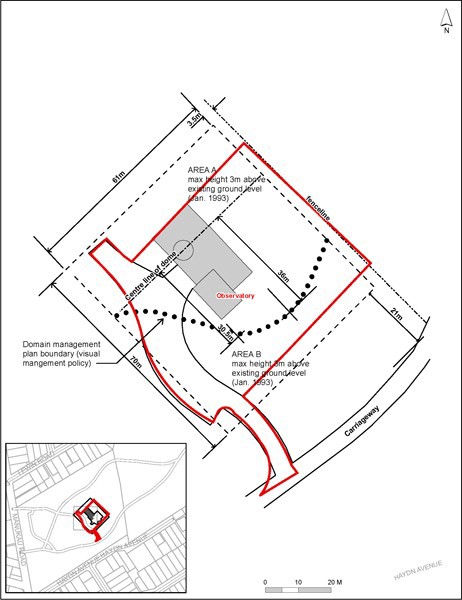 ActivityActivityStatusCommerceCommerceRetail activities accessory to observatories and planetariumsPRestaurants accessory to observatories and planetariumsPCommunity  facilityCommunity  facilityConference facilities accessory to Observatory and planetariumPEducation facilities accessory to Observatory and planetariumPObservatory and planetariumPDisplays and exhibitionsPDevelopmentDevelopmentBuildings, additions and alterationsC